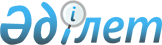 Техникалық және кәсіптік, орта білімнен кейінгі білімі бар мамандарды даярлаудың 2011-2012 оқу жылына арналған мемлекеттік білім беру тапсырысын бекіту туралы
					
			Күшін жойған
			
			
		
					Жамбыл облысы әкімдігінің 2011 жылғы 21 шілдедегі № 217 Қаулысы. Жамбыл облысының Әділет департаментінде 2011 жылғы 22 шілдеде № 1791 тіркелді.Күші жойылды - Жамбыл облысы әкімдігінің 2012 жылғы 26 сәуірдегі № 128      Ескерту. Күші жойылды - Жамбыл облысы әкімдігінің 2012.04.26 №   128 Қаулысымен.

      «Білім туралы» Қазақстан Республикасының 2007 жылғы 27 шілдедегі Заңының 6-бабындағы 2 тармағының 8) тармақшасына және Жамбыл облысы Әділет департаментінің 2011 жылғы 19 шілдедегі № 4-04-12/3182 ұсыныстың негізінде, Жамбыл облысының әкімдігі ҚАУЛЫ ЕТЕДІ:



      1.Техникалық және кәсіптік, орта білімнен кейінгі білімі бар мамандарды даярлаудың 2011-2012 оқу жылына арналған мемлекеттік білім беру тапсырысы қосымшаға сәйкес бекітілсін.



      2.«Жамбыл облысы әкімдігінің білім басқармасы» мемлекеттік мекемесі белгіленген тәртіппен мемлекеттік білім беру тапсырысын техникалық және кәсіптік, орта білімнен кейінгі білімі бар білім беру ұйымдарына орналастырсын.



      3.Бекітілген білім беру тапсырысы шегінде «Техникалық және кәсіптік, орта оқу орнынан кейінгі және жоғары білім берудің кәсіптік оқу бағдарламаларын іске асыратын білім беру ұйымдарына оқуға түсу кезінде қабылдау квотасын белгілеу туралы» Қазақстан Республикасы Үкіметінің 2008 жылғы 28 наурыздағы № 296 қаулысымен белгіленген квота қолданылады деп анықталсын.



      4. Жамбыл облысы әкімдігінің 2011 жылдың 26 мамырындағы № 162 «Техникалық және кәсіптік, орта білімнен кейінгі білімі бар мамандарды даярлаудың 2011-2012 оқу жылына арналған мемлекеттік білім беру тапсырысын бекіту туралы» қаулысының жойылсын.

      5.Осы қаулы Әділет органдарында мемлекеттік тіркелген күннен бастап заңды күшіне енеді және алғашқы ресми жарияланғаннан кейін күнтізбелік он күн өткен соң қолданысқа енгізіледі.



      6. Осы қаулының орындалуын бақылау облыс әкімінің орынбасары Мейрамбек Мылтықбайұлы Төлепбергенге жүктелсін.      Облыс Әкімі                                Қ.Бозымбаев

Облыс әкімдігінің

2011 жылғы 21 шілдедегі

№ 217 қаулысына қосымша Техникалық және кәсіптік, орта білімнен кейінгі білімі бар мамандарды даярлаудың 2011-2012 оқу жылына арналған мемлекеттік білім беру тапсырысы
					© 2012. Қазақстан Республикасы Әділет министрлігінің «Қазақстан Республикасының Заңнама және құқықтық ақпарат институты» ШЖҚ РМК
				№Мамандықтардың кодыМамандықтардың атауыМемлекеттік білім беру тапсырысыМемлекеттік білім беру тапсырысы№Мамандықтардың кодыМамандықтардың атауыбарлығыоның ішінде қазақ тілінде оқыту10101013Мектепке дейінгі ұжымдардың тәрбиешісі757520104000Кәсіптік білім беру (салалар бойынша)505030105013Бастауыш білім беру мұғалімі252540105023Информатика пәнінен бастауыш білім беру мұғалімі252550105033Шетел тілінен бастауыш білім беру мұғалімі252560106013Бейнелеу өнері және сызу пәнінің негізгі орта білім беру мұғалімі151570108013Музыка пәнінің мектепке дейінгі ұжымдардағы және негізгі орта білім беру мұғалімі151580111013Қазақ тілінен бастауыш білім беру мұғалімі202090111063Өзін -өзі тану пәнінің мұғалімі200100301000Емдеу ісі235150110302000Медбикелік іс3030120402000Дизайн (салалар бойынша)250130404000Аспаптық-орындау және музыкалық өнер эстрадасы (түрлері бойынша)5454140405000Хор дирижері66150408000Хореография өнері2010160413000Сәнді - қолданбалы және халықтық кәсіпшілік өнері (бейін бойынша)1010170506000Шаштараз өнері және сәндік косметика7525180508000Тамақтандыруды ұйымдастыру278228190515000Менеджмент (салалар және қолдану аясы бойынша)4726200518000Есеп және аудит (салалар бойынша)147122210601000Метрология, стандарттау және сертификаттау (салалар бойынша)2525220707000Тау кен электромеханикалық жабдықтарына техникалық қызмет көрсету және жөндеу4525230711000Маркшейдерлік іс2525240713000Геодезия және картография250250809000Мұнай және газ кен орындарын пайдалану (бейін бойынша)11693260816000Химиялық технология және өндіріс (түрлері бойынша)7575270819000Мұнай және газды қайта өңдеу технологиясы2525280902000Электрмен қамтамасыз ету (салалар бойынша)7045290911000Электромеханикалық құралдарды техникалық пайдалану, қызмет көрсету және жөндеу электр (түрлері бойынша)7550301006000Металл өңдеу (түрлері бойынша)250311013000Механоөңдеу, өлшеуіш-бақылау приборлары және машина жасау автоматикасы7525321108000Темір жол жылжымалы құрамдарын пайдалану және техникалық қызмет көрсету (түрлері бойынша)10075331109000Токарлық іс және металл өңдеу (түрлері бойынша)5025341112000Өнеркәсіп машиналары және жабдықтарын пайдалану2525351114000Пісіру ісі (түрлері бойынша)451328361115000Өндірістердегі электромеханикалық жабдықтар (түрлер бойынша)7825371201000Автокөлікті жөндеу, пайдалану және қызмет көрсету245195381203000Теміржол көлігімен тасымалдауды ұйымдастыру және басқару5025391211000Тігін өндірісі және киімдерді моделдеу236188401215000Жеңіл өнеркәсіпті ұйымдастыру жабдықтары250411219000Нан пісіру өндірісі, макарон өндірісі және кондитер өндірісі210421302000Автоматтандыру және басқару (бейіні бойынша)280431303000Теміржол қозғалысында автоматика, телемеханиканы басқару250441304000Электрондық есептеу техникасы және бағдарламалық қамтамасыздандыру (түрлері бойынша)375300451305000Ақпараттық жүйелер (қолдану саласы бойынша)7575461401000Үйлер мен ғимараттарды салу және пайдалану9725471402000Жол-құрылыс машиналарын техникалық пайдалану (түрлері бойынша)250481403000Ішкі санитарлық-техникалық құрылғылар мен вентиляцияны монтаждау және пайдалану2525491405000Газбен қамтамасыз ету жүйесі мен жабдықтарды монтаждау және пайдалану2020501410000Автомобиль жолдары мен аэродромдарды салу және пайдалану100100511414000Жихаз өндірісі (түрлері бойынша)5050521502000Агрономия6464531504000Ферма шаруашылығы (бейіндері бойынша)375325541510000Ауылшаруашылығын механикаландыру2525551511000Жерге орналастыру2525561512000Зоотехния2525571513000Ветеринария103103Жиынтығы:Жиынтығы:44963347